VJERONAUKZADATAK: OBOJI SLIKU.PRIKAZANJE GOSPODINOVO U HRAMU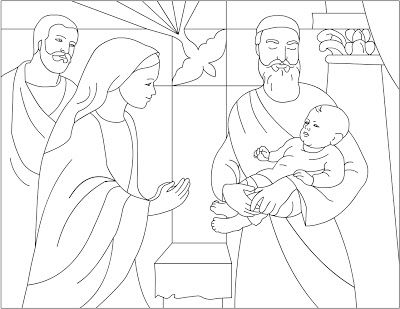 